公 示根据江西省职工保障互助会景德镇市办事处关于招聘工作人员的公告规定，经过笔试，从高分到低分按照岗位入闱比例（1:3）确定如下12名同志为入闱面试人员：按照招聘公告规定公示结束后确定面试事项，面试地点、时间另行通知。特此公告！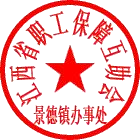                江西省职工保障互助会景德镇办事处              2022年9月29日序号岗位代码招聘职数入闱比例入闱人员13000121:3占子权  聂婷   汪蕾   王文杰 郑超   卢人曦23000211:3黄昕妍慧    林叶超   刘晓玲33000311:3蒋珊    裘梦含   王婉情